1)  Ich habe Ohrenschmerzen.a) Mein Fuß tut weh .	        b) Mein Ohr tut mir weh.  c) Mein Ohr ist mir weh.    d) Ohr habe weh.2)  Wir  ……..  mit  dem  Ohr. a) hören   b) schreiben  c) gehen   d)  lesen    3) Wir  …………..  mit der Hand.     a) hören  b) schreiben	c) gehen   d)  kommen4)   Mein Zahn tut mir weh. Ich habe ……………   .a) Bauchschmerzen           b)  Halsschmerzen    c)  Ohrenschmerzen          d)  Zahnschmerzen5)  Meine Ohren tun mir weh. Ich habe …………  .a) Bauchschmerzen        b) Halsschmerzen  c)  Ohrenschmerzen   	d)  Zahnschmerzen6)  Mein Bauch tut mir weh. Ich habe ...................  a) Bauchschmerzen       b)  Halsschmerzen                 c) Ohrenschmerzen       d) Zahnschmerzen                        7)  Ich bin krank. Ich ..........  Tabletten  nehmen.a)  sollen    b) sollst    c) sollt      d) soll8)  Du bist  krank. Du ............  im Bett bleiben.a)  soll  b) sollen      c)  sollt	d)  sollst9)   .............  Sie  mir  helfen ?a)   Können         b)  Kann     c)  Kannst      d)  Könnt10)  Ali  ........ heute nach  Adana  ..........  ..a)  wollen /  fahren          b)  wollt / fahrenc)  will  /  fahren              d)  will  /  fahr11)  Ich ……… Deutsch  …………  .   a) möchten /  lernen       b)  möchte /  lernen  c) möchte /  gehen           d) möchtet / kommen12)   Ich habe Kopfschmerzen.a) Mein Kopf tut mir weh.b) Er hat Fieber.   c) Mein Kopf ist mir weh.        d) Kopf habe  weh.13)  Jeder Mensch  hat ……… Kopf.a)  zwei       b) einen    c)  drei	    d) keinen14)   Jeder Mensch hat ………. Arme.a) vier      b) drei       c) zwei     d)  fünf15)   Guten Tag!  Herr  Doktor,     mein _________  tut  so  weh.a) Hals        b)Nase       c) Hand            d) Füße 16)   Jeder Mensch hat …….  Finger.a)  sieben    b) acht     c) neun     d) zehn17)  Wie  bleibst  du gesund?a) Ich habe Fieber.                           b) Ich bin krank.c) Ich treibe Sport..                                 d) Mein Fuß tut weh. Was tut weh? Schreibe passende Wort !(Uygun olan ağrı kelimesini yazınız)18) ……………………schmerzen?a) das Ohr    b) der Hals     c) der Kopf     d) der Rücken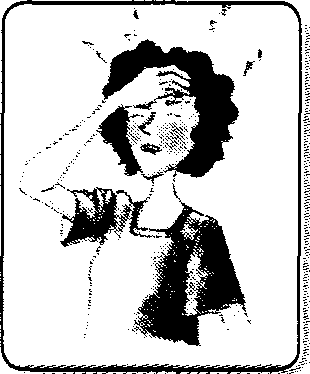 19) ……………………schmerzen?a) das Ohr     b) der Fuß   c) der Kopf    d) der Rücken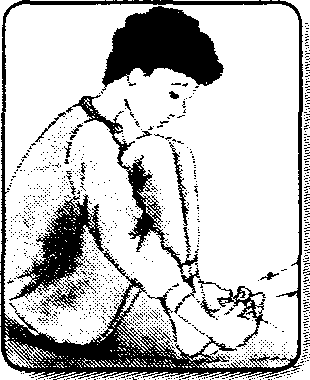 20) ……………………schmerzen?a) das Ohr      b) der Fuß     c) der Kopf    d) das Auge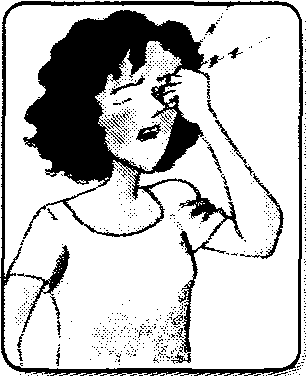            Was passt nicht? Markiere.            (Uymayan kelimeyi bulun)21)    	a) das Auge 	b)die Nase c) das Bein 	d)  das Ohr22)     	a) das Bein 	b) der Arm c) der Fuß 	d) das Auge23)	a) das Knie 	b)der Fuß c) der Kopf 	d) das Bein24)	a) die Nase 	b) der Arm c) der Rücken 	d) der Bauch25)  Bilde Imperatıv in der“ Sie-Form“ !       Wasser trinken       a) Trink Wasser!   b) Trinken  Sie Wasser !       c) Trinkt Wasser!  d) Sie trinkt Wasser.CEVAP ANAHTARI1-B 2-A 3-B 4-D 5-C 6-A 7-D 8-D 9-A 10-C 11-B 12-A 13-B 14-C 15-A16-D 17-C 18-C 19-B 20-D 21-C 22-D 23-C 24-A 25-BERDEM OVATABCDABCD118219320421522623724825926102711281229133014311532163317